☆歯科指導がありました☆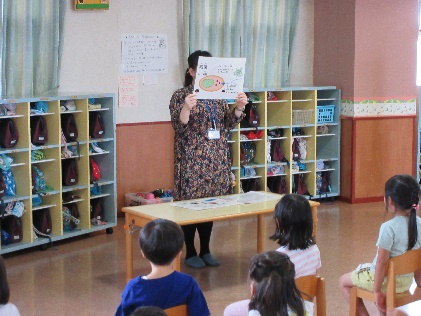 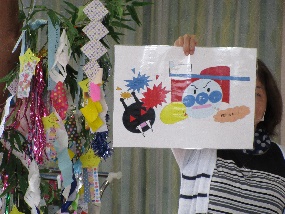 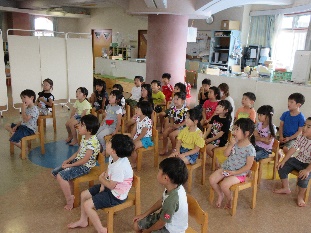 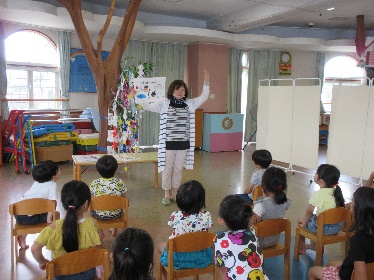 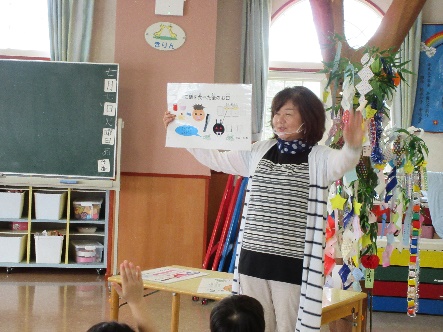 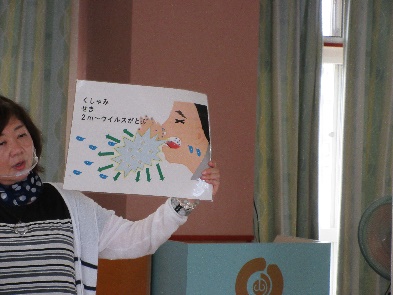 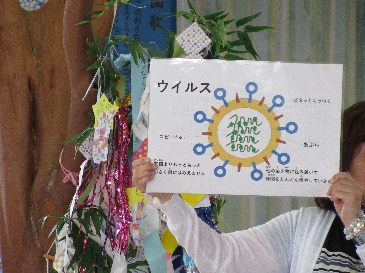 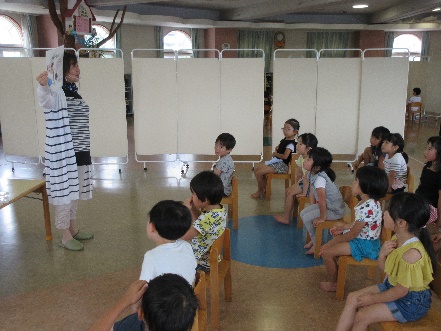 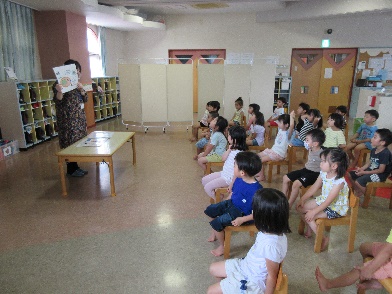 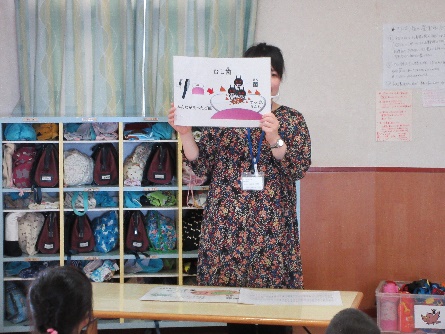 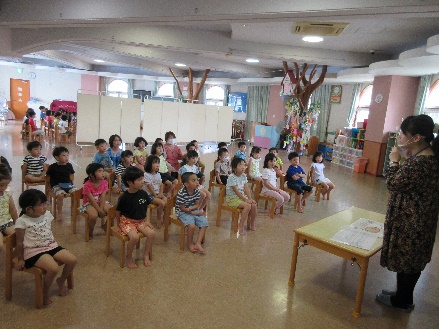 